South East u3a Forum Summer School 2024Everything is moving steadily forward with the launch of the first phase on Thursday 14th March 2024 @ 10:00am via the SE u3a Forum’s website.  You will be able to peruse the fourteen subjects on offer for Summer School 2024. There are many new subjects, such as: 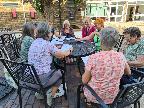 Art & Mythology, Photography, Crochet Living History, Patchwork, PhilosophyLatin Remembered, Bridge, PoliticsIlluminated Manuscripts and ScienceAlso, on the agenda are the returners: Cycling, Mah Jong and MathematicsPlease be patient, as no places can be reserved, prior to the initial booking date going ‘live’, see below - thank you. The costings for this year are:Residential En-suite - £390		Residential Standard – £360Non-Residential with dinner - £195	Non-residential no dinner - £140There will also be entertainment on campus, each evening, which is included in the price.  But, if you would like to attend the theatre on the Tuesday evening, this comes at an extra cost – ticket price unknown at present.The next phase will be the Booking Information sheet and the Booking Form; they will be going ’live’ from Thursday 11th April 2024 @ 10:00am; a date for your diary - just Google - se u3a forum and they will be accessible to download.The Forum’s web address is - https://u3asites.org.uk/southeastu3aforum/contact   As we progress towards September more information will continue to be added, on a regular basis, to the Summer School webpage on the South East u3a Forum website.  The Summer School Team 2024, South East u3a Forum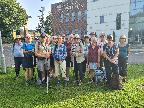 All images are from Summer School 2023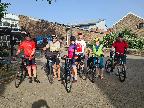 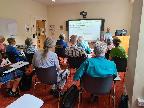 Information Correct: 12th March 2024